GIRIJANANDA CHOWDHURY UNIVERSITY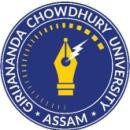 Hathkhowapara, Azara, Guwahati 781017, AssamANNEXURE 5BA in HistoryProgramme Specific Outcome (PSO)The students will be able to:Demonstrate an understanding of concepts related to the socio-economic, cultural and political background of communities. Acquire knowledge on human values and ethics and develop critical communication skills while dealing with historical data. Apply historical theories in analysing and evaluating the past and contextualizing it in relation to the present.COURSE STRUCTURENOTE:A)*Students have to choose one course from the pool of courses offered under MDC, AEC, SEC and VAC.** Students, opting to exit from the programme at the end of 1st /2nd year, need to undertake a compulsory Internship/Vocational Programme carrying 4 credits.*** Students not opting for Research Project II have to undertake 2 courses of 4 credit each apart from the Research Methodology Course of 4 credits.B) i) AEC, SEC & VAC courses are constructed centrally for the university for all the disciplines and across all the schools wherever it is applicable.ii) MDC courses are constructed by individual departments for the specific school of studies & are offered together in a common basket.Year 1EXIT OPTION WITH CERTIFICATION. However, such students who desire to exit after 1 year of study need to undertake a vocational course (4 credits).YEAR – 2EXIT OPTION WITH DIPLOMA. However, such students who desire to exit after 2 years of study need to undertake a vocational course (4 credits).YEAR – 3YEAR – 4SEMCore(Major)Core(Minor)Multi-disciplinary(MDC)*AEC*SEC*VAC*Internship/Diss/ProjectCredit EXITOPTIONI44+4323222Certificate**II44+4323222Certificate**III44+4323-20Diploma**IV12+4--2220Diploma**V12+4---       420Degree (with Single Major and/or Minor /Double Major in Discipline(s)VI16+4-----20Degree (with Single Major and/or Minor /Double Major in Discipline(s)TotalTotalTotalTotalTotalTotalTotal124End of 3rd YearVII4+44+4----Research Project I/ one Major Course (4)20Degree Honours with Research/Without Research(With Single Major and Minor(s) /Double Major) in Discipline(s)VIII8+4-----Research Project II/ two Major Courses (8)/(4+4)****20Degree Honours with Research/Without Research(With Single Major and Minor(s) /Double Major) in Discipline(s)TotalTotalTotalTotalTotalTotalTotal164End of 4th YearFirst SemesterFirst SemesterFirst SemesterFirst SemesterFirst SemesterCodeCourseCategory of CourseL-T-PTotal CreditBHY23100THistory of India  (Earliest times to 1206  CE)Major4-0-04BHY23203THistory of Assam (Earliest times to 1228 CE)Minor 4-0-04---Minor 4-0-04MDC– IMDC3-0-03AEC – IAEC2-0-02SEC – ISEC3-0-03BHY23150THuman Civilisation: Our History and HeritageVAC2-0-02TOTALTOTALTOTALTOTAL22Second SemesterSecond SemesterSecond SemesterSecond SemesterSecond SemesterCodeCourseCategory of CourseL-T-PTotal CreditBHY23101THuman CivilizationsMajor4-0-04BHY23302THistorical Developments in the Middle AgesMinor 4-0-04---Minor 4-0-04MDC– IIMDC3-0-03AEC – IIAEC2-0-02SEC – IISEC3-0-03VAC – IIVAC2-0-02TOTALTOTALTOTAL22Third SemesterThird SemesterThird SemesterThird SemesterThird SemesterCodeCourseCategory of CourseL-T-PTotal CreditBHY23200TRise of Modern West Major4-0-04BHY23305THistory of Conquistador: European Invasion of Africa and AmericaMinor 4-0-04---Minor 4-0-04MDC– IIIMDC3-0-03AEC – IIIAEC2-0-02SEC – IIISEC3-0-03TOTALTOTALTOTALTOTAL20Fourth SemesterFourth SemesterFourth SemesterFourth SemesterFourth SemesterCodeCourseCategory of CourseL-T-PTotal CreditBHY23201THistory of America: From European Occupation to Declaration of IndependenceMajor4-0-04BHY23202TThe Age of RevolutionsMajor4-0-04BHY23203THistory of India (1206-1757)Major4-0-04BHY23220T/BHY23221TA Brief History of North East IndiaElective4-0-04AEC – IVAEC2-0-02VAC – IIIVAC2-0-02TOTALTOTALTOTALTOTAL20Fifth SemesterFifth SemesterFifth SemesterFifth SemesterFifth SemesterCodeCourseCategory of CourseL-T-PTotal CreditBHY23300TDevelopment of India as a Colonial Economy (1757-1947)Major4-0-04BHY23301THistory of China and JapanMajor4-0-04BHY23302THistory of Assam (1228-1826)Major4-0-04BHY23320T/BHY23321TGender History/ Heritage & Tourism in Northeast India IElective4-0-04Summer InternshipInternship0-0-84TOTALTOTALTOTALTOTAL20Sixth SemesterSixth SemesterSixth SemesterSixth SemesterSixth SemesterCodeCourseCategory of CourseL-T-PTotal CreditBHY23303TIndia’s Struggle for Independence – I (1757-1885)Major4-0-04BHY23304TIndia’s Struggle for Independence – II (1885-1947)Major4-0-04BHY23305THistory of Assam (1826-1947)Major4-0-04BHY23306TTribal Revolts in IndiaMajor4-0-04BHY23322T/BHY23323TEthnohistory/ Heritage & Tourism in Northeast India IIElective4-0-04TOTALTOTALTOTALTOTAL20Seventh SemesterSeventh SemesterSeventh SemesterSeventh SemesterSeventh SemesterCodeCourseCategory of CourseL-T-PTotal CreditBHY23400TIndia after Independence: Society, Politics and EconomyMajor4-0-04BHY23401TResearch MethodologyMajor4-0-04---Minor Elective A4-0-04---Minor Elective B4-0-04Research Project 1*Dissertation4-0-04TOTALTOTALTOTALTOTAL20*Students not opting for Research must take the following Major Course:History of Science and Technology in India (4 credits)*Students not opting for Research must take the following Major Course:History of Science and Technology in India (4 credits)*Students not opting for Research must take the following Major Course:History of Science and Technology in India (4 credits)*Students not opting for Research must take the following Major Course:History of Science and Technology in India (4 credits)*Students not opting for Research must take the following Major Course:History of Science and Technology in India (4 credits)Eighth SemesterEighth SemesterEighth SemesterEighth SemesterEighth SemesterCodeCourseCategory of CourseL-T-PTotal CreditBHY23402TAssam since Independence (1947-2000 CE)Major4-0-04BHY23403TEnvironmental HistoryMajor4-0-04BHY23404TWorld History (1945-2007)Major/ elective4-0-04Research Project II**Dissertation0-0-168TOTALTOTALTOTALTOTAL20**Students not opting for Research must take the following two Major Courses 1. Labour History (4 credits)2. a. Art and Architecture in Ancient India/     b. Art and Architecture in Medieval India/    c. Art and Architecture in Modern India (4 credits)**Students not opting for Research must take the following two Major Courses 1. Labour History (4 credits)2. a. Art and Architecture in Ancient India/     b. Art and Architecture in Medieval India/    c. Art and Architecture in Modern India (4 credits)**Students not opting for Research must take the following two Major Courses 1. Labour History (4 credits)2. a. Art and Architecture in Ancient India/     b. Art and Architecture in Medieval India/    c. Art and Architecture in Modern India (4 credits)**Students not opting for Research must take the following two Major Courses 1. Labour History (4 credits)2. a. Art and Architecture in Ancient India/     b. Art and Architecture in Medieval India/    c. Art and Architecture in Modern India (4 credits)**Students not opting for Research must take the following two Major Courses 1. Labour History (4 credits)2. a. Art and Architecture in Ancient India/     b. Art and Architecture in Medieval India/    c. Art and Architecture in Modern India (4 credits)